ΓΕΩΠΟΝΙΚΟ ΠΑΝΕΠΙΣΤΗΜΙΟ ΑΘΗΝΩΝ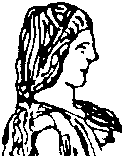 ΣΧΟΛΗ ΕΦΑΡΜΟΣΜΕΝΩΝ ΟΙΚΟΝΟΜΙΚΩΝ                                                             ΚΑΙ ΚΟΙΝΩΝΙΚΩΝ ΕΠΙΣΤΗΜΩΝ                                                                                   ΤΜΗΜΑ ΑΓΡΟΤΙΚΗΣ ΟΙΚΟΝΟΜΙΑΣ ΚΑΙ ΑΝΑΠΤΥΞΗΣΠΡΟΚΗΡΥΞΗ ΕΚΛΟΓΩΝγια την ανάδειξη εκπροσώπων των φοιτητών στο συλλογικό όργανο της Συνέλευσηςτου Τμήματος Αγροτικής Οικονομίας και Ανάπτυξης, της Σχολής Εφαρμοσμένων Οικονομικών και Κοινωνικών Επιστημών  , του Γεωπονικού Πανεπιστημίου Αθηνώνγια το χρονικό διάστημα από 01-01-2024 έως 31-12-2024 Ο ΠΡΟΕΔΡΟΣ ΤΟΥ ΤΜΗΜΑΤΟΣ ΑΓΡΟΤΙΚΗΣ ΟΙΚΟΝΟΜΙΑΣ ΚΑΙ ΑΝΑΠΤΥΞΗΣΈχοντας υπόψιν:Τις διατάξεις της παρ. 1 του άρθρου 29 και του άρθρου 42 του Ν. 4957/2022 (Α΄141) «Νέοι Ορίζοντες στα Ανώτατα Εκπαιδευτικά Ιδρύματα: Ενίσχυση της ποιότητας, της λειτουργικότητας και της σύνδεσης των Α.Ε.Ι. με την κοινωνία και λοιπές διατάξεις»,  Τις διατάξεις της Κοινής Υπουργικής Απόφασης αριθμ. 123024/Ζ1/6-10-2022 (ΦΕΚ 5220/Β΄/7-10-2022) με θέμα «Καθορισμός της διαδικασίας ανάδειξης των μονομελών οργάνων των Μονοτμηματικών Σχολών, των Τμημάτων, των Τομέων και λοιπών μονομελών οργάνων των Ανώτατων Εκπαιδευτικών Ιδρυμάτων (Α.Ε.Ι.), των εκπροσώπων των μελών Διδακτικού Ερευνητικού Προσωπικού (Δ.Ε.Π.), Ειδικού Εκπαιδευτικού Προσωπικού (Ε.Ε.Π.), Εργαστηριακού Διδακτικού Προσωπικού (Ε.ΔΙ.Π.), Ειδικού Τεχνικού Εργαστηριακού Προσωπικού (Ε.Τ.Ε.Π.) και των φοιτητών στα συλλογικά όργανα των Α.Ε.Ι.» και ιδιαίτερα του άρθρου 8,το άρθρο 192 του Ν. 4823/2021 «Αναβάθμιση του σχολείου, ενδυνάμωση των εκπαιδευτικών και άλλες διατάξεις.» (Α' 136),Τον Ν. 4727/2020 «Ψηφιακή διακυβέρνηση (Ενσωμάτωση στην Ελληνική Νομοθεσία της Οδηγίας (ΕΕ) 2016/2102 και της Οδηγίας (ΕΕ) 2019/1024) – Ηλεκτρονικές Επικοινωνίες (Ενσωμάτωση στο Ελληνικό Δίκαιο της Οδηγίας (ΕΕ) 2018/1972) και άλλες διατάξεις» (Α΄184),Τον Κανονισμό (ΕΕ) 2016/679 του Ευρωπαϊκού Κοινοβουλίου και του Συμβουλίου της 27ης Απριλίου 2016 για την προστασία των φυσικών προσώπων έναντι της επεξεργασίας των δεδομένων προσωπικού χαρακτήρα και για την ελεύθερη κυκλοφορία των δεδομένων αυτών και την κατάργηση της οδηγίας 95/46/ΕΚ (Γενικός Κανονισμός Προστασίας Δεδομένων – ΓΚΠΔ/General Data Protection Regulation – GDPR),Τον Ν. 4624/2019 «Αρχή Προστασίας Δεδομένων Προσωπικού Χαρακτήρα, μέτρα εφαρμογής του Κανονισμού (ΕΕ) 2016/679 του Ευρωπαϊκού Κοινοβουλίου και του Συμβουλίου της 27ης Απριλίου 2016 για την προστασία των φυσικών προσώπων έναντι της επεξεργασίας δεδομένων προσωπικού χαρακτήρα και ενσωμάτωση στην εθνική νομοθεσία της Οδηγίας (ΕΕ) 2016/680 του Ευρωπαϊκού Κοινοβουλίου και του Συμβουλίου της 27ης Απριλίου 2016 και άλλες διατάξεις» (Α΄137),Την υπό στοιχεία 5204/11.11.2021 Υπουργική απόφαση για τη Λειτουργία ψηφιακής κάλπης «ΖΕΥΣ» (Β΄5244).ΑΠΟΦΑΣΙΖΕΙ:Την προκήρυξη εκλογών για την ανάδειξη των εκπροσώπων των φοιτητών και των αναπληρωτών τους στη Συνέλευση του Τμήματος Αγροτικής Οικονομίας και Ανάπτυξης, της Σχολής Εφαρμοσμένων Οικονομικών και Κοινωνικών Επιστημών, του Γεωπονικού Πανεπιστημίου Αθηνών, με θητεία από 01-01-2024 έως 31-12-2024. Ως ημερομηνία διεξαγωγής των εκλογών ορίζεται η Δευτέρα 13 Νοεμβρίου 2023. Η εκλογική διαδικασία θα διεξαχθεί αποκλειστικά μέσω ηλεκτρονικής ψηφοφορίας από τις 9:00 π.μ. έως τις 13:00. Σε περίπτωση άγονης διαδικασίας, οι εκλογές διεξάγονται επαναληπτικά την επόμενη μέρα, Τρίτη 14 Νοεμβρίου 2023, κατά τις ίδιες ώρες και με τον ίδιο τρόπο. Εάν υπάρχει ισοψηφία μεταξύ των υποψηφίων διενεργείται ηλεκτρονική κλήρωση με τη χρήση του συστήματος «ψηφιακή κάλπη ΖΕΥΣ» μεταξύ αυτών που ισοψήφησαν.Καλούνται οι ενδιαφερόμενοι/ες για τις θέσεις των εκπροσώπων των φοιτητών και των αναπληρωτών τους στη Συνέλευση του Τμήματος Αγροτικής Οικονομίας και Ανάπτυξης , της Σχολής Εφαρμοσμένων Οικονομικών και Κοινωνικών Επιστημών  , που πληρούν τις προϋποθέσεις των σχετικών διατάξεων, να υποβάλουν την αίτηση υποψηφιότητάς τους, με συνημμένη Υπεύθυνη Δήλωση περί μη συνδρομής κωλυμάτων εκλογιμότητας, μέσω ηλεκτρονικού ταχυδρομείου στην ηλεκτρονική διεύθυνση saoa@aua.gr της Γραμματείας του Τμήματος Αγροτικής Οικονομίας και Ανάπτυξης , από την Τετάρτη 20 Σεπτεμβρίου 2023 και ώρα 9:00 π.μ. έως και την Τρίτη 10 Οκτωβρίου 2023 και ώρα 13.00. Δικαίωμα υποβολής υποψηφιότητας για τη θέση των εκπροσώπων των φοιτητών στη Συνέλευση του Τμήματος έχουν όλοι οι φοιτητές των προγραμμάτων σπουδών πρώτου, δευτέρου και τρίτου κύκλου υπό την προϋπόθεση ότι κατά τη διάρκεια της προκηρυσσόμενης θητείας δεν υπερβαίνουν την ελάχιστη διάρκεια του προγράμματος σπουδών σύμφωνα με την απόφαση ίδρυσής του. Ειδικά για τους υποψήφιους διδάκτορες δεν πρέπει να συμπληρώνεται η ελάχιστη διάρκεια των τριών (3) ετών από την ημερομηνία εγγραφής τους (παρ. 5 του άρθρου 42 του Ν. 4957/2022 (Α΄141) «Νέοι Ορίζοντες στα Ανώτατα Εκπαιδευτικά Ιδρύματα: Ενίσχυση της ποιότητας, της λειτουργικότητας και της σύνδεσης των Α.Ε.Ι. με την κοινωνία και λοιπές διατάξεις») .Κάθε υποψήφιος μπορεί να παραιτηθεί από την υποψηφιότητά του. Η παραίτηση γίνεται με γραπτή δήλωση που υποβάλλεται μέσω ηλεκτρονικού ταχυδρομείου στην ηλεκτρονική διεύθυνση saoa@aua.gr της Γραμματείας του Τμήματος Αγροτικής Οικονομίας και Ανάπτυξης , το αργότερο έως τη δέκατη ημέρα πριν από τη διεξαγωγή της ψηφοφορίας, δηλαδή έως και την Παρασκευή 03 Νοεμβρίου 2023,. Ως εκπρόσωποι των φοιτητών στη Συνέλευση του Τμήματος εκλέγονται αυτοί που έλαβαν τον μεγαλύτερο αριθμό ψήφων έως την συμπλήρωση του αριθμού των εκλόγιμων θέσεων και σε κάθε περίπτωση ένας (1) από κάθε κύκλο σπουδών εφόσον το Τμήμα οργανώνει προγράμματα σπουδών κάθε κύκλου και έχουν υποβληθεί υποψηφιότητες από υποψηφίους και από τους τρεις κύκλους σπουδών.Το εκλεκτορικό σώμα για την ανάδειξη των εκπροσώπων των φοιτητών και των αναπληρωτών τους στη Συνέλευση απαρτίζεται από το σύνολο των φοιτητών του Τμήματος Αγροτικής Οικονομίας και Ανάπτυξης  που α) στον πρώτο κύκλο σπουδών δεν έχουν υπερβεί την ανώτατη διάρκεια φοίτησης, β) στο δεύτερο κύκλο σπουδών (Π.Μ.Σ.) δεν έχουν υπερβεί την ελάχιστη διάρκεια του προγράμματος σπουδών σύμφωνα με την απόφαση ίδρυσής του και τον Κανονισμό του Π.Μ.Σ. και γ) οι υποψήφιοι διδάκτορες δεν έχουν συμπληρώσει τρία (3) χρόνια από την εγγραφή τους. Κάθε εκλογέας δύναται να ελέγχει εάν συμπεριλαμβάνεται στους εκλογικούς καταλόγους, που αναρτώνται στην ιστοσελίδα του Τμήματος. Σε περίπτωση που εκλογέας διαπιστώσει ότι δεν συμπεριλαμβάνεται στους εκλογικούς καταλόγους, ενώ έχει δικαίωμα συμμετοχής στην εκλογική διαδικασία, δύναται να υποβάλει αίτημα ενώπιον του ΟΔΕ (Εφορευτική Επιτροπή), προκειμένου να συμπεριληφθεί στον εκλογικό κατάλογο. Ως Όργανο Διενέργειας Εκλογών (ΟΔΕ) ορίζεται Εφορευτική Επιτροπή αποτελούμενη από τρία (3) τακτικά και ισάριθμα αναπληρωματικά μέλη, κατόπιν ηλεκτρονικής κλήρωσης μεταξύ του συνόλου των μελών των φοιτητών του Τμήματος που απαρτίζουν το Εκλεκτορικό Σώμα εξαιρουμένων όσων φοιτητών έχουν ήδη υποβάλλει υποψηφιότητα. Η παρούσα πρωτοκολλείται και αποστέλλεται μέσω ηλεκτρονικού ταχυδρομείου σε όλους τους φοιτητές του Τμήματος Αγροτικής Οικονομίας και Ανάπτυξης, της Σχολής Εφαρμοσμένων Οικονομικών και Κοινωνικών Επιστημών, του Γεωπονικού Πανεπιστημίου Αθηνών. Επίσης, η παρούσα αναρτάται στην ιστοσελίδα του οικείου Τμήματος. Ο ΠΡΟΕΔΡΟΣ ΤΟΥ ΤΜΗΜΑΤΟΣ ΑΓΡΟΤΙΚΗΣ ΟΙΚΟΝΟΜΙΑΣ ΚΑΙ ΑΝΑΠΤΥΞΗΣ *ΑΝΤΩΝΙΟΣ ΡΕΖΙΤΗΣΚΑΘΗΓΗΤΗΣ Γ.Π.Α.Η υπογραφή έχει τεθεί στο πρωτότυπο, που υπάρχει στο αρχείο της Γραμματείας του Τμήματος Συνημμένα: Υπόδειγμα αίτησης υποβολής υποψηφιότηταςΥπεύθυνη Δήλωση περί μη συνδρομής κωλυμάτων εκλογιμότηταςΚΟΙΝΟΠΟΙΗΣΗΠρύτανη του ΙδρύματοςΔιεύθυνση Διοικητικού, Τμήμα Πανεπιστημιακών Αρχών και Οργάνων Σύλλογο Φοιτητών Γ.Π.Α.ΓΡΑΜΜΑΤΕΙΑΑΝΑΡΤΗΤΕΑ ΣΤΟ ΔΙΑΔΙΚΤΥΟΑΝΑΡΤΗΤΕΑ ΣΤΟ ΔΙΑΔΙΚΤΥΟΠληροφορίες:Αδριανή ΨαθοπούλουΔΙΕΚΠΕΡΑΙΩΘΗΚΕ ΗΛΕΚΤΡΟΝΙΚΑΔΙΕΚΠΕΡΑΙΩΘΗΚΕ ΗΛΕΚΤΡΟΝΙΚΑΤαχ. Δ/νση:Ιερά Οδός 75, 118 55 ΒοτανικόςΤηλ.:210 529 4742Αθήνα, 12-09-2023e-mail:saoa@aua.grΑριθμ. Πρωτ. 522